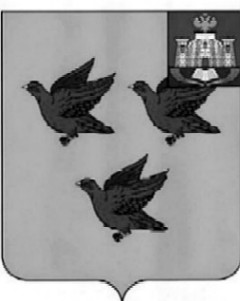 РОССИЙСКАЯ ФЕДЕРАЦИЯОРЛОВСКАЯ ОБЛАСТЬАДМИНИСТРАЦИЯ ГОРОДА ЛИВНЫПОСТАНОВЛЕНИЕ17 июня 2024г.                                                                                        № 47     г. ЛивныО внесении изменений в постановление администрации города Ливны от 19 декабря 2023г. №109«Об определении перечня мест для отбывания осужденными наказания в виде исправительных работ в 2024 году»В соответствии со статьей 50 Уголовного кодекса Российской Федерации, статьей 39 Уголовно-исполнительного  кодекса Российской Федерации, в целях создания условий на территории города Ливны для исполнения наказаний в виде исправительных работ и по согласованию с филиалом по Ливенскому району ФКУ «Уголовно-исполнительная инспекция Управления Федеральной службы исполнения наказаний по Орловской области», администрация города Ливны      п о с т а н о в л я е т:1. Внести в постановление администрации города Ливны от 19 декабря  2023 года №109 «Об определении перечня мест для отбывания осужденными наказания в виде исправительных работ в 2024 году» изменения, дополнив приложение пунктом  51 следующего содержания:«51. ИП Денисов Виктор Евгеньевич (ИНН 570200012611) по согласованию».2. Настоящее постановление распространяется на правоотношения, возникшие с 24 мая 2024 года. 3. Опубликовать настоящее постановление в газете «Ливенский вестник» и разместить на официальном сайте администрации города Ливны.Глава города  							                С.А. Трубицин